LOCATION.--Lat 41°41'18", long 93°44'07" referenced to North American Datum of 1927, in SW 1/4 SW 1/4 SW 1/4 sec.35, T.80 N., R.25 W., Polk County, IA, Hydrologic Unit 07100004, on left bank 10 ft upstream from bridge on Northwest 70th Avenue in Johnston, 2.5 mi east of Grimes, 0.5 mi downstream from Little Beaver Creek, and 6.3 mi upstream from mouth.DRAINAGE AREA.--358 mi².PERIOD OF RECORD.--Discharge records from April 1960 to current year.GAGE.--Water-stage recorder. Datum of gage is 806.98 ft above National Geodetic Vertical Datum of 1929. Prior to August 31, 1966, non-recording gage at same site and datum.A summary of all available data for this streamgage is provided through the USGS National Water Information System web interface (NWISWeb). The following link provides access to current/historical observations, daily data, daily statistics, monthly statistics, annual statistics, peak streamflow, field measurements, field/lab water-quality samples, and the latest water-year summaries. Data can be filtered by parameter and/or dates, and can be output in various tabular and graphical formats.http://waterdata.usgs.gov/nwis/inventory/?site_no=05481950The USGS WaterWatch Toolkit is available at: http://waterwatch.usgs.gov/?id=ww_toolkitTools for summarizing streamflow information include the duration hydrograph builder, the cumulative streamflow hydrograph builder, the streamgage statistics retrieval tool, the rating curve builder, the flood tracking chart builder, the National Weather Service Advanced Hydrologic Prediction Service (AHPS) river forecast hydrograph builder, and the raster-hydrograph builder.  Entering the above number for this streamgage into these toolkit webpages will provide streamflow information specific to this streamgage.A description of the statistics presented for this streamgage is available in the main body of the report at:http://dx.doi.org/10.3133/ofr20151214A link to other streamgages included in this report, a map showing the location of the streamgages, information on the programs used to compute the statistical analyses, and references are included in the main body of the report.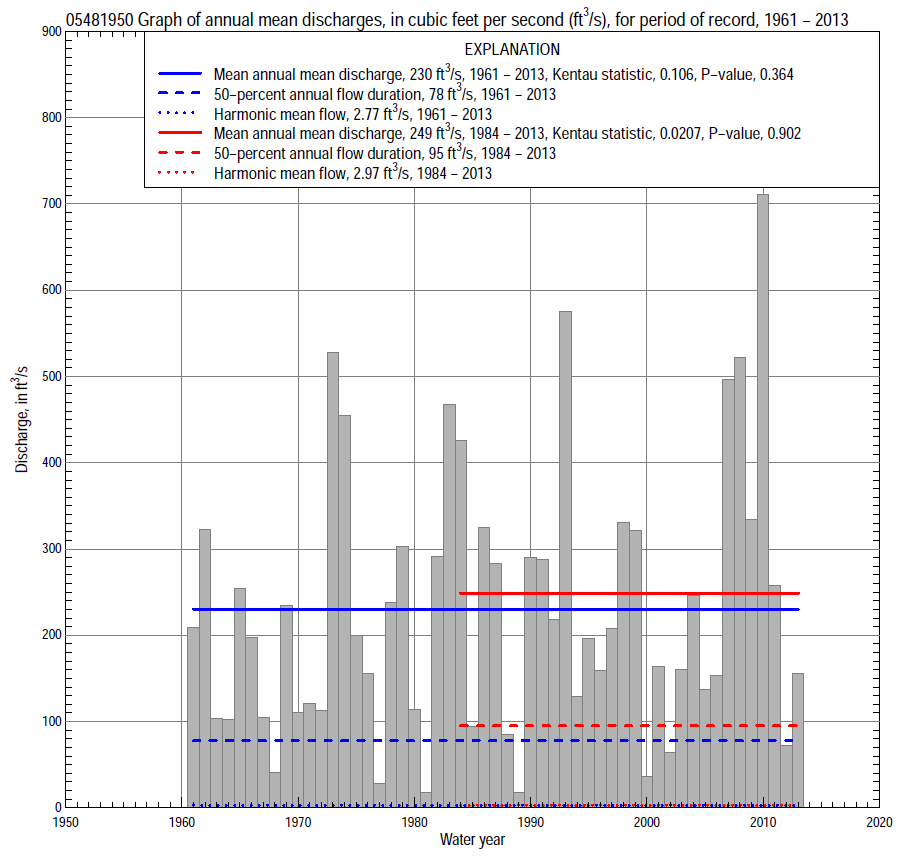 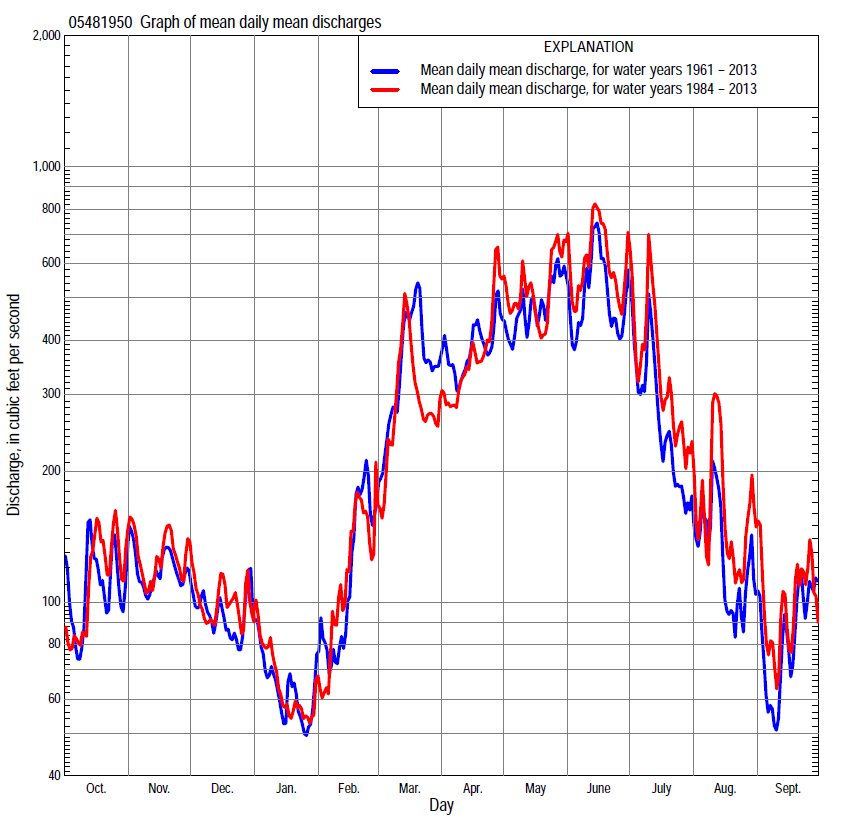 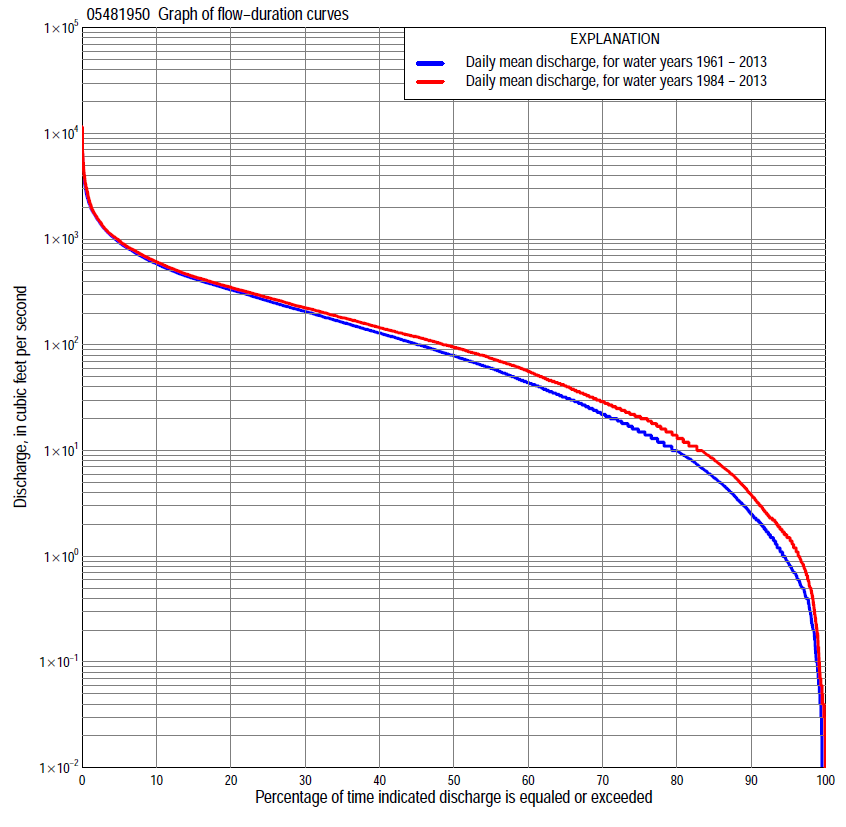 Statistics Based on the Entire Streamflow Period of RecordStatistics Based on the 1984–2013 Streamflow Period of Record05481950 Monthly and annual flow durations, based on 1961–2013 period of record (53 years)05481950 Monthly and annual flow durations, based on 1961–2013 period of record (53 years)05481950 Monthly and annual flow durations, based on 1961–2013 period of record (53 years)05481950 Monthly and annual flow durations, based on 1961–2013 period of record (53 years)05481950 Monthly and annual flow durations, based on 1961–2013 period of record (53 years)05481950 Monthly and annual flow durations, based on 1961–2013 period of record (53 years)05481950 Monthly and annual flow durations, based on 1961–2013 period of record (53 years)05481950 Monthly and annual flow durations, based on 1961–2013 period of record (53 years)05481950 Monthly and annual flow durations, based on 1961–2013 period of record (53 years)05481950 Monthly and annual flow durations, based on 1961–2013 period of record (53 years)05481950 Monthly and annual flow durations, based on 1961–2013 period of record (53 years)05481950 Monthly and annual flow durations, based on 1961–2013 period of record (53 years)05481950 Monthly and annual flow durations, based on 1961–2013 period of record (53 years)05481950 Monthly and annual flow durations, based on 1961–2013 period of record (53 years)Percentage of days discharge equaled or exceededDischarge (cubic feet per second)Discharge (cubic feet per second)Discharge (cubic feet per second)Discharge (cubic feet per second)Discharge (cubic feet per second)Annual flow durationsAnnual flow durationsPercentage of days discharge equaled or exceededOctNovDecJanFebMarAprMayJuneJulyAugSeptAnnualKentau statisticP-value990.030.400.170.000.062.23.10.610.160.000.020.050.070.1550.089980.040.540.500.060.402.83.92.30.590.310.060.100.280.1710.061950.251.20.730.600.997.27.45.6   163.10.660.260.850.1620.082900.733.01.61.12.2   16   26   31   52   111.60.53       2.50.1760.063851.55.02.32.15.2   31   47   64   75   193.60.98       5.50.1120.236802.87.64.93.5   10   45   74   98   99   295.51.6       9.80.1010.289754.610105.9   15   64   89 147 123   417.82.6  150.0950.318706.414149.0   20   87 110 180 156   51   104.5  220.1040.276659.3171914   24 110 134 208 190   62   136.0  310.1050.26960   12242319   30 137 164 231 220   77   167.9  430.1140.23155   15373022   35 160 200 268 265   95   22   11  600.1180.21450   19494029   44 180 244 310 309 112   30   14  780.1200.20845   26645434   56 203 283 336 358 135   39   201000.1280.17940   36816942   68 234 321 374 410 166   49   251280.1370.14935   531098754   88 274 365 413 466 204   63   311610.1140.23130   7113910872 105 338 420 467 524 245   79   422050.1260.18725 10316513085 125 410 480 548 607 308101   532580.1390.14520 153197155104 160 514 562 668 724 359135   743290.1360.15415 250245200125 210 643 673 840 908 4611881194210.1100.24710 329317251158 331 850 8461,1001,160 6812892185820.1160.223  5 467467341236 5171,2801,2501,5901,7701,1005834209250.0660.490  2 825682493400 8502,1501,9502,2302,8201,660984857  1,5400.0410.668  11,2308126724911,1002,6602,6202,8703,7202,2701,6801,250  2,1200.0380.69005481950 Annual exceedance probability of instantaneous peak discharges, in cubic feet per second (ft3/s), based on the Weighted Independent Estimates method,05481950 Annual exceedance probability of instantaneous peak discharges, in cubic feet per second (ft3/s), based on the Weighted Independent Estimates method,05481950 Annual exceedance probability of instantaneous peak discharges, in cubic feet per second (ft3/s), based on the Weighted Independent Estimates method,05481950 Annual exceedance probability of instantaneous peak discharges, in cubic feet per second (ft3/s), based on the Weighted Independent Estimates method,05481950 Annual exceedance probability of instantaneous peak discharges, in cubic feet per second (ft3/s), based on the Weighted Independent Estimates method,Annual exceed-ance probabilityRecur-rence interval (years)Discharge (ft3/s)95-percent lower confi-dence interval (ft3/s)95-percent upper confi-dence interval (ft3/s)0.50022,8102,3203,3900.20055,0304,1406,1000.100106,7505,4408,3700.040259,1707,08011,9000.0205011,1008,23015,0000.01010013,2009,37018,6000.00520015,40010,40022,6000.00250018,30011,70028,700and based on the expected moments algorithm/multiple Grubbs-Beck analysis computed using a historical period length of 54 years (1960–2013)and based on the expected moments algorithm/multiple Grubbs-Beck analysis computed using a historical period length of 54 years (1960–2013)and based on the expected moments algorithm/multiple Grubbs-Beck analysis computed using a historical period length of 54 years (1960–2013)and based on the expected moments algorithm/multiple Grubbs-Beck analysis computed using a historical period length of 54 years (1960–2013)and based on the expected moments algorithm/multiple Grubbs-Beck analysis computed using a historical period length of 54 years (1960–2013)0.50022,7702,2603,3700.20054,8904,0106,1000.100106,4805,2508,4800.040258,6506,80012,3000.0205010,4007,89015,9000.01010012,2008,90020,1000.00520014,0009,84025,1000.00250016,60011,00033,000Kentau statisticKentau statistic-0.031P-valueP-value0.748Begin yearBegin year1960End yearEnd year2013Number of peaksNumber of peaks5405481950 Annual exceedance probability of high discharges, based on 1961–2013 period of record (53 years)05481950 Annual exceedance probability of high discharges, based on 1961–2013 period of record (53 years)05481950 Annual exceedance probability of high discharges, based on 1961–2013 period of record (53 years)05481950 Annual exceedance probability of high discharges, based on 1961–2013 period of record (53 years)05481950 Annual exceedance probability of high discharges, based on 1961–2013 period of record (53 years)05481950 Annual exceedance probability of high discharges, based on 1961–2013 period of record (53 years)05481950 Annual exceedance probability of high discharges, based on 1961–2013 period of record (53 years)Annual exceedance probabilityRecur-rence interval (years)Maximum average discharge (ft3/s) for indicated number of consecutive daysMaximum average discharge (ft3/s) for indicated number of consecutive daysMaximum average discharge (ft3/s) for indicated number of consecutive daysMaximum average discharge (ft3/s) for indicated number of consecutive daysMaximum average discharge (ft3/s) for indicated number of consecutive daysAnnual exceedance probabilityRecur-rence interval (years)13715300.9901.01369276189139970.9501.056505173742741990.9001.118717125263842820.8001.251,2301,0307785634160.50022,3302,0101,5401,0908000.20054,2703,7102,8101,9301,3700.100      105,7905,0003,7202,5101,7400.040257,9406,7604,9203,2502,1800.020509,6808,1405,8203,7902,4800.010    10011,5009,5806,7204,3202,7600.005   20013,50011,1007,6104,8303,0200.002   50016,30013,1008,7805,4903,330Kentau statisticKentau statistic0.0060.0070.0500.0460.061P-valueP-value0.9570.9450.6020.6290.52405481950 Annual nonexceedance probability of low discharges, based on April 1961 to March 2013 period of record (52 years)05481950 Annual nonexceedance probability of low discharges, based on April 1961 to March 2013 period of record (52 years)05481950 Annual nonexceedance probability of low discharges, based on April 1961 to March 2013 period of record (52 years)05481950 Annual nonexceedance probability of low discharges, based on April 1961 to March 2013 period of record (52 years)05481950 Annual nonexceedance probability of low discharges, based on April 1961 to March 2013 period of record (52 years)05481950 Annual nonexceedance probability of low discharges, based on April 1961 to March 2013 period of record (52 years)05481950 Annual nonexceedance probability of low discharges, based on April 1961 to March 2013 period of record (52 years)05481950 Annual nonexceedance probability of low discharges, based on April 1961 to March 2013 period of record (52 years)05481950 Annual nonexceedance probability of low discharges, based on April 1961 to March 2013 period of record (52 years)Annual nonexceed-ance probabilityRecur-rence interval (years)Minimum average discharge (ft3/s) for indicated number of consecutive daysMinimum average discharge (ft3/s) for indicated number of consecutive daysMinimum average discharge (ft3/s) for indicated number of consecutive daysMinimum average discharge (ft3/s) for indicated number of consecutive daysMinimum average discharge (ft3/s) for indicated number of consecutive daysMinimum average discharge (ft3/s) for indicated number of consecutive daysMinimum average discharge (ft3/s) for indicated number of consecutive daysMinimum average discharge (ft3/s) for indicated number of consecutive daysMinimum average discharge (ft3/s) for indicated number of consecutive daysAnnual nonexceed-ance probabilityRecur-rence interval (years)137143060901201830.01   1000.000.000.000.000.000.050.110.220.290.02    500.000.000.000.000.000.100.220.410.550.05    200.000.000.000.010.100.290.601.0   1.40.10    100.020.030.070.100.320.691.42.2   3.10.20      50.190.250.390.501.01.93.55.4   7.60.50      2              2.2   2.63.24.56.3  11  18  25  350.801.25        13  14  16  22  29  47  69  911300.901.11        28  30  34  43  60  941291662370.961.04        58  62  68  781201852353004240.981.02        87  931031091822773354285970.991.01      121132146150258389451576796Kentau statisticKentau statistic0.2220.2190.1960.2000.1480.1420.1120.1030.101P-valueP-value0.0200.0230.0410.0370.1240.1400.2460.2870.29405481950 Annual nonexceedance probability of seasonal low discharges, based on July 1960 to September 2013 period of record (53–54 years)05481950 Annual nonexceedance probability of seasonal low discharges, based on July 1960 to September 2013 period of record (53–54 years)05481950 Annual nonexceedance probability of seasonal low discharges, based on July 1960 to September 2013 period of record (53–54 years)05481950 Annual nonexceedance probability of seasonal low discharges, based on July 1960 to September 2013 period of record (53–54 years)05481950 Annual nonexceedance probability of seasonal low discharges, based on July 1960 to September 2013 period of record (53–54 years)05481950 Annual nonexceedance probability of seasonal low discharges, based on July 1960 to September 2013 period of record (53–54 years)05481950 Annual nonexceedance probability of seasonal low discharges, based on July 1960 to September 2013 period of record (53–54 years)05481950 Annual nonexceedance probability of seasonal low discharges, based on July 1960 to September 2013 period of record (53–54 years)05481950 Annual nonexceedance probability of seasonal low discharges, based on July 1960 to September 2013 period of record (53–54 years)05481950 Annual nonexceedance probability of seasonal low discharges, based on July 1960 to September 2013 period of record (53–54 years)05481950 Annual nonexceedance probability of seasonal low discharges, based on July 1960 to September 2013 period of record (53–54 years)Annual nonexceed-ance probabilityRecur-rence interval (years)Minimum average discharge (cubic feet per second)                                                                          for indicated number of consecutive daysMinimum average discharge (cubic feet per second)                                                                          for indicated number of consecutive daysMinimum average discharge (cubic feet per second)                                                                          for indicated number of consecutive daysMinimum average discharge (cubic feet per second)                                                                          for indicated number of consecutive daysMinimum average discharge (cubic feet per second)                                                                          for indicated number of consecutive daysMinimum average discharge (cubic feet per second)                                                                          for indicated number of consecutive daysMinimum average discharge (cubic feet per second)                                                                          for indicated number of consecutive daysMinimum average discharge (cubic feet per second)                                                                          for indicated number of consecutive daysMinimum average discharge (cubic feet per second)                                                                          for indicated number of consecutive daysAnnual nonexceed-ance probabilityRecur-rence interval (years)171430171430January-February-MarchJanuary-February-MarchJanuary-February-MarchJanuary-February-MarchApril-May-JuneApril-May-JuneApril-May-JuneApril-May-June0.01  1000.000.000.000.000.000.040.140.890.02    500.000.010.020.040.010.200.492.20.05    200.080.210.420.69   1.2   1.42.57.20.10    100.390.73    1.21.9   5.3   6.08.7  180.20      5                1.6  2.4    3.34.8  19  24  30  470.50      2          12  15  16  22  901251431850.801.25          51  58  61  782122403054280.901.11          881041121382642673635590.961.04        1391772012402762783956730.981.02        1752382843342792804057280.991.01        207302378440280281410764Kentau statisticKentau statistic0.0850.1220.1440.1370.1650.1370.1510.164P-valueP-value0.3730.2000.1310.1490.0820.1490.1120.084July-August-SeptemberJuly-August-SeptemberJuly-August-SeptemberJuly-August-SeptemberOctober-November-DecemberOctober-November-DecemberOctober-November-DecemberOctober-November-December0.01  1000.000.000.000.070.000.000.010.060.02    500.000.000.010.140.000.000.020.140.05    200.000.060.100.360.020.080.110.420.10    100.060.190.310.810.170.320.381.10.20      50.340.620.982.10.73   1.21.53.10.50      2                3.1  4.4    6.3  11   6.3   8.9  13  190.801.25          19  24  32  53  36  47  64  850.901.11          44  55  69111  79  981181670.961.04        1021221492371711992553170.981.02        1691982383792713023824610.991.01        261301355569398426527629Kentau statisticKentau statistic0.1510.1350.1260.0620.0720.0910.0750.044P-valueP-value0.1090.1520.1790.5110.4520.3380.4340.65105481950 Monthly and annual flow durations, based on 1984–2013 period of record (30 years)05481950 Monthly and annual flow durations, based on 1984–2013 period of record (30 years)05481950 Monthly and annual flow durations, based on 1984–2013 period of record (30 years)05481950 Monthly and annual flow durations, based on 1984–2013 period of record (30 years)05481950 Monthly and annual flow durations, based on 1984–2013 period of record (30 years)05481950 Monthly and annual flow durations, based on 1984–2013 period of record (30 years)05481950 Monthly and annual flow durations, based on 1984–2013 period of record (30 years)05481950 Monthly and annual flow durations, based on 1984–2013 period of record (30 years)05481950 Monthly and annual flow durations, based on 1984–2013 period of record (30 years)05481950 Monthly and annual flow durations, based on 1984–2013 period of record (30 years)05481950 Monthly and annual flow durations, based on 1984–2013 period of record (30 years)05481950 Monthly and annual flow durations, based on 1984–2013 period of record (30 years)05481950 Monthly and annual flow durations, based on 1984–2013 period of record (30 years)05481950 Monthly and annual flow durations, based on 1984–2013 period of record (30 years)Percentage of days discharge equaled or exceededDischarge (cubic feet per second)Discharge (cubic feet per second)Discharge (cubic feet per second)Discharge (cubic feet per second)Discharge (cubic feet per second)Annual flow durationsAnnual flow durationsPercentage of days discharge equaled or exceededOctNovDecJanFebMarAprMayJuneJulyAugSeptAnnualKentau statisticP-value990.040.190.060.081.22.54.04.79.40.390.020.060.150.1170.359980.041.10.400.451.73.56.8   14   170.750.040.180.500.1330.299950.681.81.41.72.5   17   23   32   392.70.510.35        1.50.1470.255901.24.32.12.55.5   32   42   66   65   111.20.73        3.80.1400.283852.47.82.95.2 10   40   74 105   84   232.71.2        8.20.1010.442804.1119.17.6 15   50   88 160 109   355.01.8  140.0870.509755.9141411 21   73 107 195 145   478.82.9  210.0850.520707.4161918 25   94 130 220 190   62   124.7  290.0410.76265   10202221 31 113 157 254 230   79   156.2  410.0160.91560   12272825 43 132 190 299 279   99   228.5  560.0110.94355   16383632 52 151 222 333 326 120   32   12  74-0.0021.00050   21505140 64 167 253 367 375 143   42   15  95-0.0480.72145   28736949 78 182 283 403 426 178   54   22119-0.0410.76240   371059460 91 204 318 438 473 213   69   28146-0.0210.88735   5113510974103 232 358 489 528 252   83   34180-0.0180.90130   7816112684114 260 412 562 600 312 103   47224-0.0070.97225 12418514198130 308 465 649 680 361 134   592800.0440.74820 187222170112155 373 550 759 830 448 171   793510.0410.76215 280261211125184 495 647 9181,040 613 241 1554420.0160.91510 343316257145268 643 7921,1501,390 871 369 3036110.0300.830  5 472431331190440 9011,1101,6302,1201,270 679 5389640.0870.509  2 7416974712847821,5801,6902,3103,3601,9301,2901,040  1,5900.0800.544  11,2308296084308802,3502,3203,0804,2603,6202,1001,310  2,2400.1130.39205481950 Annual exceedance probability of high discharges, based on 1984–2013 period of record (30 years)05481950 Annual exceedance probability of high discharges, based on 1984–2013 period of record (30 years)05481950 Annual exceedance probability of high discharges, based on 1984–2013 period of record (30 years)05481950 Annual exceedance probability of high discharges, based on 1984–2013 period of record (30 years)05481950 Annual exceedance probability of high discharges, based on 1984–2013 period of record (30 years)05481950 Annual exceedance probability of high discharges, based on 1984–2013 period of record (30 years)05481950 Annual exceedance probability of high discharges, based on 1984–2013 period of record (30 years)Annual exceedance probabilityRecur-rence interval (years)Maximum average discharge (ft3/s) for indicated number of consecutive daysMaximum average discharge (ft3/s) for indicated number of consecutive daysMaximum average discharge (ft3/s) for indicated number of consecutive daysMaximum average discharge (ft3/s) for indicated number of consecutive daysMaximum average discharge (ft3/s) for indicated number of consecutive daysAnnual exceedance probabilityRecur-rence interval (years)13715300.9901.01289219160118850.9501.055374313262401810.9001.117436104673442630.8001.251,1009207125193990.500        22,2701,9601,5101,0808080.200        54,6203,9903,0102,0601,4600.100      106,6505,7004,2102,8201,9000.040 259,7408,2305,9103,8402,4500.020 5012,40010,4007,2904,6302,8400.010    10015,40012,7008,7405,4503,2100.005    20018,80015,30010,3006,2803,5500.002    50023,80019,00012,4007,4003,990Kentau statisticKentau statistic0.0760.0900.1310.1360.131P-valueP-value0.5680.4980.3180.3010.31805481950 Annual nonexceedance probability of low discharges, based on April 1983 to March 2013 period of record (30 years)05481950 Annual nonexceedance probability of low discharges, based on April 1983 to March 2013 period of record (30 years)05481950 Annual nonexceedance probability of low discharges, based on April 1983 to March 2013 period of record (30 years)05481950 Annual nonexceedance probability of low discharges, based on April 1983 to March 2013 period of record (30 years)05481950 Annual nonexceedance probability of low discharges, based on April 1983 to March 2013 period of record (30 years)05481950 Annual nonexceedance probability of low discharges, based on April 1983 to March 2013 period of record (30 years)05481950 Annual nonexceedance probability of low discharges, based on April 1983 to March 2013 period of record (30 years)05481950 Annual nonexceedance probability of low discharges, based on April 1983 to March 2013 period of record (30 years)05481950 Annual nonexceedance probability of low discharges, based on April 1983 to March 2013 period of record (30 years)Annual nonexceed-ance probabilityRecur-rence interval (years)Minimum average discharge (ft3/s) for indicated number of consecutive daysMinimum average discharge (ft3/s) for indicated number of consecutive daysMinimum average discharge (ft3/s) for indicated number of consecutive daysMinimum average discharge (ft3/s) for indicated number of consecutive daysMinimum average discharge (ft3/s) for indicated number of consecutive daysMinimum average discharge (ft3/s) for indicated number of consecutive daysMinimum average discharge (ft3/s) for indicated number of consecutive daysMinimum average discharge (ft3/s) for indicated number of consecutive daysMinimum average discharge (ft3/s) for indicated number of consecutive daysAnnual nonexceed-ance probabilityRecur-rence interval (years)137143060901201830.01   1000.000.010.010.020.030.100.150.300.360.02    500.010.020.020.040.070.210.320.580.720.05    200.050.060.090.150.230.590.931.5  1.90.10    100.150.190.260.400.601.4   2.23.2  4.30.20      50.540.640.831.21.73.4   5.87.7  100.50      2             4.3  4.75.67.4  10  16  26  32  460.801.25      21  23  25  30  39  57  811031510.901.11       41  44  47  53  70  991271712560.961.04      74  81  82  881191661892744150.981.02    1011121141161602232333585480.991.01   130136140144204283285446686Kentau statisticKentau statistic0.0920.0850.0710.0620.0340.057-0.0110.016-0.002P-valueP-value0.4860.5210.5920.6430.8030.6690.9430.9151.00005481950 Annual nonexceedance probability of seasonal low discharges, based on October 1983 to September 2013 period of record (30 years)05481950 Annual nonexceedance probability of seasonal low discharges, based on October 1983 to September 2013 period of record (30 years)05481950 Annual nonexceedance probability of seasonal low discharges, based on October 1983 to September 2013 period of record (30 years)05481950 Annual nonexceedance probability of seasonal low discharges, based on October 1983 to September 2013 period of record (30 years)05481950 Annual nonexceedance probability of seasonal low discharges, based on October 1983 to September 2013 period of record (30 years)05481950 Annual nonexceedance probability of seasonal low discharges, based on October 1983 to September 2013 period of record (30 years)05481950 Annual nonexceedance probability of seasonal low discharges, based on October 1983 to September 2013 period of record (30 years)05481950 Annual nonexceedance probability of seasonal low discharges, based on October 1983 to September 2013 period of record (30 years)05481950 Annual nonexceedance probability of seasonal low discharges, based on October 1983 to September 2013 period of record (30 years)05481950 Annual nonexceedance probability of seasonal low discharges, based on October 1983 to September 2013 period of record (30 years)05481950 Annual nonexceedance probability of seasonal low discharges, based on October 1983 to September 2013 period of record (30 years)Annual nonexceed-ance probabilityRecur-rence interval (years)Minimum average discharge (cubic feet per second)                                                                          for indicated number of consecutive daysMinimum average discharge (cubic feet per second)                                                                          for indicated number of consecutive daysMinimum average discharge (cubic feet per second)                                                                          for indicated number of consecutive daysMinimum average discharge (cubic feet per second)                                                                          for indicated number of consecutive daysMinimum average discharge (cubic feet per second)                                                                          for indicated number of consecutive daysMinimum average discharge (cubic feet per second)                                                                          for indicated number of consecutive daysMinimum average discharge (cubic feet per second)                                                                          for indicated number of consecutive daysMinimum average discharge (cubic feet per second)                                                                          for indicated number of consecutive daysMinimum average discharge (cubic feet per second)                                                                          for indicated number of consecutive daysAnnual nonexceed-ance probabilityRecur-rence interval (years)171430171430January-February-MarchJanuary-February-MarchJanuary-February-MarchJanuary-February-MarchApril-May-JuneApril-May-JuneApril-May-JuneApril-May-June0.01  1000.030.040.260.480.831.73.05.10.02   500.090.120.500.90   1.83.35.49.00.05   200.350.47   1.3   2.1   5.48.4  12   190.10   10     1.0    1.4   2.7   4.3  13  17  23   360.20     5     3.1    4.3   6.2   9.2  30  37  47    710.50     217   23   24   32106118144  2100.801.2556   69   70   83231259327  4700.901.1187 100 110 124297344452    6520.961.04   122 132 164 177355430596   8650.981.02   144 150 205 2153834796881,0100.991.01   162 163 245 2504025167681,130Kentau statisticKentau statistic-0.094-0.039-0.016-0.0050.0410.0440.0570.103P-valueP-value0.4750.7750.9150.9860.7620.7480.6690.432July-August-SeptemberJuly-August-SeptemberJuly-August-SeptemberJuly-August-SeptemberOctober-November-DecemberOctober-November-DecemberOctober-November-DecemberOctober-November-December0.01  1000.000.010.030.080.010.020.020.050.02   500.010.030.060.160.030.040.050.130.05   200.040.100.180.410.110.160.210.460.10   100.140.280.460.930.310.490.66   1.30.20     50.520.89   1.3   2.4   1.0   1.72.2   3.90.50     2      4.9   6.6   8.7   14   7.6  12  16  240.801.2532   38   45   67  41  56  71  940.901.1176   83   99 147  871081311650.961.04   174 181 214 3301791942252710.981.02   283 288 342 5462662673013550.991.01   424 425 510 846344345377437Kentau statisticKentau statistic0.0710.0530.0480.0210.0300.0570.030-0.048P-valueP-value0.5920.6950.7210.8870.8300.6690.8300.721